ГАЗИМУРО-ЗАВОДСКАЯ РАЙОННАЯ ТЕРРИТОРИАЛЬНАЯ ИЗБИРАТЕЛЬНАЯ КОМИССИЯ ПОСТАНОВЛЕНИЕВ соответствии с пунктом 6 статьи 63 Федерального закона от 12.06.2002 №67-ФЗ «Об основных гарантиях избирательных прав и права на участие в референдуме граждан Российской Федерации», пунктом 4 статьи 76 Закона Забайкальского края от 06 июля 2010 года № 385-ЗЗК «О муниципальных выборах в Забайкальском крае», Газимуро-Заводская районная территориальная избирательная комиссия постановляет:1. Утвердить Порядок проведения жеребьевки для определения последовательности размещения наименований и эмблем избирательных объединений, зарегистрировавших списки кандидатов, в избирательном бюллетене для голосования на выборах депутатов Совета муниципального района «Газимуро-Заводский район» седьмого созыва по общемуниципальному избирательному округу (прилагается).2. Провести жеребьевку для определения последовательности размещения наименований и эмблем избирательных объединений в избирательном бюллетене для голосования на выборах депутатов Совета муниципального района «Газимуро-Заводский район» седьмого созыва по общемуниципальному избирательному округу (далее – жеребьевка) 09 августа 2022 года в 11.00 ч. Место проведения жеребьевки – с. Газимурский Завод ул. Журавлева, д.32, кабинет Газимуро-Заводской районной территориальной избирательной комиссии.3. Поручить проведение жеребьевки членам Газимуро-Заводской районной территориальной избирательной комиссии с правом решающего голоса Горбуновой Л.Н, Колеговой Л.В, Задорожиной О.В, Павловой Н.А.4. Уведомить о дате, месте и времени проведения жеребьевки избирательные объединения, зарегистрировавшие списки кандидатов, не позднее 07 августа 2022 года.5. Настоящее постановление разместить на официальном сайте муниципального района «Газимуро-Заводский район» в разделе «Газимуро-Заводская районная территориальная избирательная комиссия» в информационно-телекоммуникационной сети «Интернет».Приложениек постановлению Газимуро-Заводской районной территориальной избирательной комиссииот 03 августа 2022 года № 82ПОРЯДОКпроведения жеребьевки для размещения наименований и эмблемизбирательных объединений в избирательном бюллетенепо общемуниципальному избирательному округу для голосования на выборах депутатов Совета муниципального района «Газимуро-Заводский район» седьмого созываЖеребьевка для размещения наименований и эмблем избирательных объединений в избирательном бюллетене по общемуниципальному избирательному округу для голосования на выборах депутатов Совета муниципального района «Газимуро-Заводский район» седьмого созыва (далее – жеребьевка) проводится 09 августа 2022 года с участием уполномоченных представителей избирательных объединений. При проведении жеребьевки может производиться видеосъемка.О месте и времени проведения жеребьевки уполномоченные представители избирательных объединений уведомляются не позднее чем за два дня до проведения жеребьевки.Жеребьевка осуществляется методом случайной выборки номеров, под которыми будут помещены краткие наименования и эмблемы избирательных объединений в бюллетене для голосования по единому краевому избирательному округу, с помощью конвертов, в которые вложены карточки с номерами.В конверты одинакового внешнего вида в количестве, равном числу избирательных объединений, наименования и эмблемы которых подлежат включению в избирательный бюллетень, вкладывается по одной карточке, на каждой из которых проставлен один номер. В карточках подлежат проставлению номера, начиная с номера 1, и далее по возрастанию, без пропусков и повторений.В присутствии уполномоченных представителей избирательных объединений конверты, подготовленные в соответствии с пунктом 4 настоящего порядка, раскладываются случайным образом в несколько горизонтальных рядов по два конверта в каждом ряду, в месте, которое позволяет любому из присутствующих видеть все совершаемые с конвертами действия.Председатель Газимуро-Заводской районной территориальной избирательной комиссии либо по его поручению заместитель председателя или секретарь в хронологической последовательности (в порядке возрастания даты и времени) регистрации списков кандидатов, выдвинутых избирательными объединениями, приглашает уполномоченных представителей избирательных объединений выбрать один из конвертов. Уполномоченным представителем из конверта извлекается карточка с номером, оглашается и предъявляется всем присутствующим. На обратной стороне карточки уполномоченный представитель указывает свою фамилию и расписывается. Номер, указанный на карточке, подлежит занесению в протокол, составленный по форме, приведенной в приложении к настоящему порядку.В случае, если уполномоченные представители избирательного объединения не принимают участия в жеребьевке, действия, которые в соответствии с пунктом 6 настоящего порядка должны быть совершены указанными уполномоченными представителями, совершаются по поручению председателя Газимуро-Заводской районной территориальной избирательной комиссии одним из членов Газимуро-Заводской районной территориальной избирательной комиссии с правом решающего голоса, о чем делается соответствующая запись в протоколе.ПРОТОКОЛ о результатах проведения жеребьевки для размещения кратких наименований и эмблем избирательных объединений в избирательном бюллетене по общемуниципальному избирательному округу для голосования на выборах депутатов Совета муниципального района «Газимуро-Заводский район» седьмого созыва05 августа 2022 года                              № 82село Газимурский ЗаводО проведении жеребьевки для определения последовательности размещения наименований и эмблем избирательных объединений, зарегистрировавших списки кандидатов в избирательном бюллетене для голосования на выборах депутатов Совета муниципального района седьмого созыва по общемуниципальному округуПредседательизбирательной комиссииК.М. ВоложаниноваСекретарьизбирательной комиссииЛ.В. КолеговаПриложение к порядку проведения жеребьевки для размещения наименований и эмблем избирательных объединений в избирательном бюллетене по единому краевому избирательному округу для голосования на выборах депутатов Законодательного Собрания Забайкальского края второго созываНомер в порядке  регистрации списковНаименование избирательного объединенияНомер,  полученный по результатам  жеребьевкиПодпись уполномоченного представителяПримечания12345Председатель(заместитель председателя, секретарь) Газимуро-Заводской районной территориальной избирательной комиссии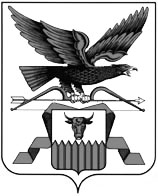 